МКОУ «Новокулинская СОШ№1»Сети и облачные технологии.Чтобы повысить интерес учащихся к изучению информатики и программирования, развития у них ключевых компетенций цифровой экономики учителем информатики Курбановой Р.А. в 9 классе был проведен урок цифры  на тему: «Сети и облачные технологии».  На уроке ученики узнали что такое сеть, что входит в понятие облачные технологии, как они работают.  Одним из величайших событий в истории человечества стало появление Интернет – Всемирная сеть, основанная 1957 в США. Изначальная скорость была 32мб/с, сейчас же мы используем высокоскоростной Интернет. Бурное развитие компьютерных технологий и широкое распространение сети Интернет открывает перед людьми большие возможности для общения и саморазвития.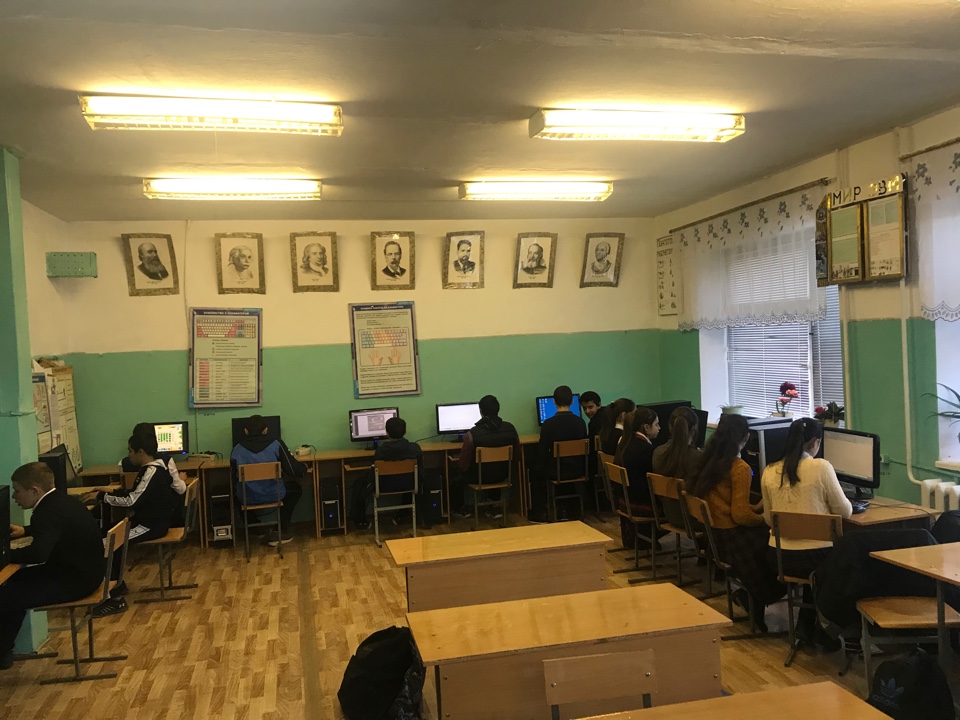 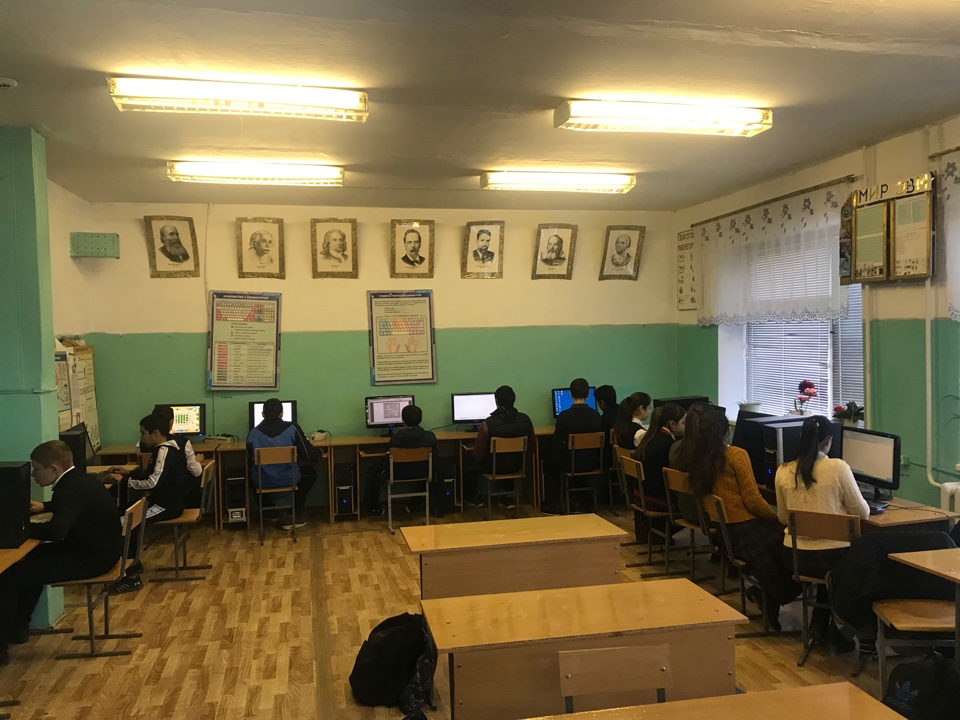 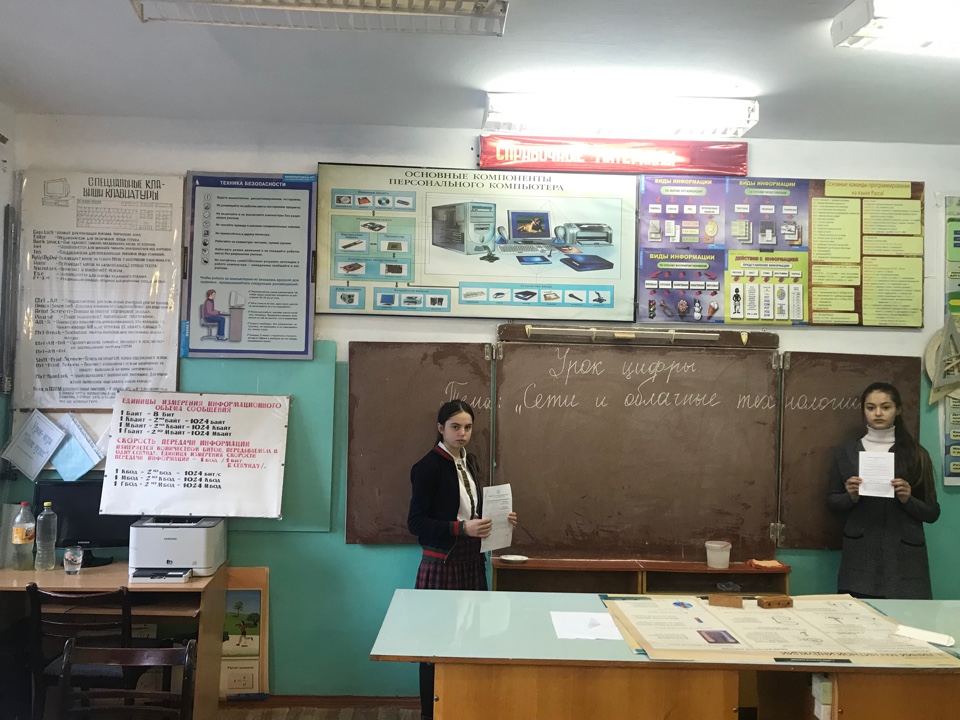 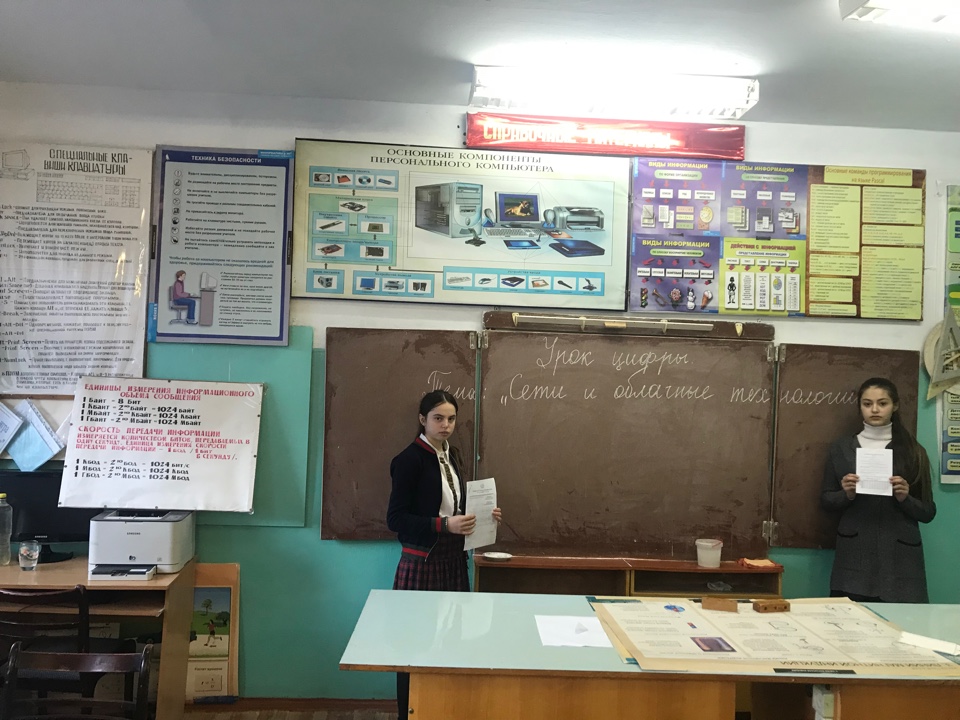 